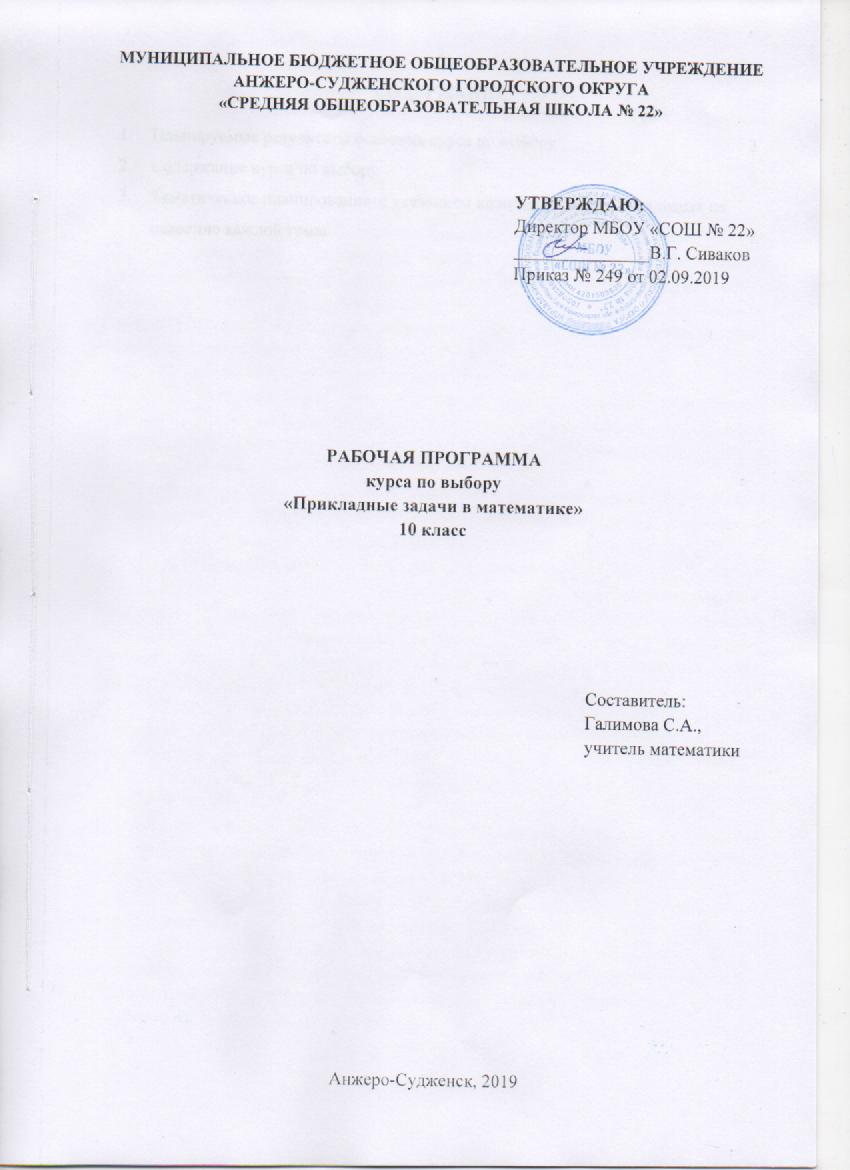 СОДЕРЖАНИЕПЛАНИРУЕМЫЕ РЕЗУЛЬТАТЫ ОСВОЕНИЯ КУРСА ПО ВЫБОРУЛичностные результаты:1) российская гражданская идентичность, патриотизм, уважение к своему народу, чувства ответственности перед Родиной, гордости за свой край, свою Родину, прошлое и настоящее многонационального народа России, уважение государственных символов (герб, флаг, гимн);2) гражданская позиция как активного и ответственного члена российского общества, осознающего свои конституционные права и обязанности, уважающего закон и правопорядок, обладающего чувством собственного достоинства, осознанно принимающего традиционные национальные и общечеловеческие гуманистические и демократические ценности;3) готовность к служению Отечеству, его защите;4) сформированность мировоззрения, соответствующего современному уровню развития науки и общественной практики, основанного на диалоге культур, а также различных форм общественного сознания, осознание своего места в поликультурном мире;5) сформированность основ саморазвития и самовоспитания в соответствии с общечеловеческими ценностями и идеалами гражданского общества; готовность и способность к самостоятельной, творческой и ответственной деятельности;6) толерантное сознание и поведение в поликультурном мире, готовность и способность вести диалог с другими людьми, достигать в нем взаимопонимания, находить общие цели и сотрудничать для их достижения, способность противостоять идеологии экстремизма, национализма, ксенофобии, дискриминации по социальным, религиозным, расовым, национальным признакам и другим негативным социальным явлениям;7) навыки сотрудничества со сверстниками, детьми младшего возраста, взрослыми в образовательной, общественно полезной, учебно-исследовательской, проектной и других видах деятельности;8) нравственное сознание и поведение на основе усвоения общечеловеческих ценностей;9) готовность и способность к образованию, в том числе самообразованию, на протяжении всей жизни; сознательное отношение к непрерывному образованию как условию успешной профессиональной и общественной деятельности;10) эстетическое отношение к миру, включая эстетику быта, научного и технического творчества, спорта, общественных отношений;11) принятие и реализацию ценностей здорового и безопасного образа жизни, потребности в физическом самосовершенствовании, занятиях спортивно-оздоровительной деятельностью, неприятие вредных привычек: курения, употребления алкоголя, наркотиков;12) бережное, ответственное и компетентное отношение к физическому и психологическому здоровью, как собственному, так и других людей, умение оказывать первую помощь;13) осознанный выбор будущей профессии и возможностей реализации собственных жизненных планов; отношение к профессиональной деятельности как возможности участия в решении личных, общественных, государственных, общенациональных проблем;14) сформированность экологического мышления, понимания влияния социально-экономических процессов на состояние природной и социальной среды; приобретение опыта эколого-направленной деятельности;15) ответственное отношение к созданию семьи на основе осознанного принятия ценностей семейной жизни.Метапредметные результаты:1) умение самостоятельно определять цели деятельности и составлять планы деятельности; самостоятельно осуществлять, контролировать и корректировать деятельность; использовать все возможные ресурсы для достижения поставленных целей и реализации планов деятельности; выбирать успешные стратегии в различных ситуациях;2) умение продуктивно общаться и взаимодействовать в процессе совместной деятельности, учитывать позиции других участников деятельности, эффективно разрешать конфликты;3) владение навыками познавательной, учебно-исследовательской и проектной деятельности, навыками разрешения проблем; способность и готовность к самостоятельному поиску методов решения практических задач, применению различных методов познания;4) готовность и способность к самостоятельной информационно-познавательной деятельности, владение навыками получения необходимой информации из словарей разных типов, умение ориентироваться в различных источниках информации, критически оценивать и интерпретировать информацию, получаемую из различных источников;5) умение использовать средства информационных и коммуникационных технологий (далее - ИКТ) в решении когнитивных, коммуникативных и организационных задач с соблюдением требований эргономики, техники безопасности, гигиены, ресурсосбережения, правовых и этических норм, норм информационной безопасности;6) умение определять назначение и функции различных социальных институтов;7) умение самостоятельно оценивать и принимать решения, определяющие стратегию поведения, с учетом гражданских и нравственных ценностей;8) владение языковыми средствами - умение ясно, логично и точно излагать свою точку зрения, использовать адекватные языковые средства;9) владение навыками познавательной рефлексии как осознания совершаемых действий и мыслительных процессов, их результатов и оснований, границ своего знания и незнания, новых познавательных задач и средств их достижения.Результаты освоения курса:1) развитие личности обучающихся средствами предлагаемого для изучения курса: развитие общей культуры обучающихся, их мировоззрения, ценностно-смысловых установок, развитие познавательных, регулятивных и коммуникативных способностей, готовности и способности к саморазвитию и профессиональному самоопределению;2) овладение систематическими знаниями и приобретение опыта осуществления целесообразной и результативной деятельности;3) развитие способности к непрерывному самообразованию, овладению ключевыми компетентностями, составляющими основу умения: самостоятельному приобретению и интеграции знаний, коммуникации и сотрудничеству, эффективному решению (разрешению) проблем, осознанному использованию информационных и коммуникационных технологий, самоорганизации и саморегуляции;4) обеспечение академической мобильности и (или) возможности поддерживать избранное направление образования;5) обеспечение профессиональной ориентации обучающихся;6) владение нестандартными приемами решения сложных рациональных и иррациональных, показательных, степенных, тригонометрических уравнений и неравенств, их систем; 7) владение приемами преобразований сложных иррациональных, показательных, логарифмических, тригонометрических выражений.8) применение изученных свойств геометрических фигур и формул для решения нестандартных геометрических задач и задач с практическим содержанием.СОДЕРЖАНИЕ КУРСА ПО ВЫБОРУРешение текстовых задач. Общие подходы к решению текстовых задач. Логика текстовых задач: задачи на движение, на проценты и на сложные проценты, на десятичную форму записи числа, на смеси и сплавы, числовые зависимости, оптимальное решение, на составление неравенств, практико-ориентированные задачи.Графики и статистическая обработка информации. Определение величины по диаграмме. Определение величины по графику. Вычисление величины по данным графика, таблицы.Тождественные преобразования выражений. Алгебраическое выражение. Тождество. Тождественные преобразования алгебраических выражений повышенной сложности. Различные способы тождественных преобразований. Преобразования сложных иррациональных, показательных, логарифмических, тригонометрических выражений.Нестандартные методы решения уравнений и неравенств. Применение свойств квадратного трехчлена, использование свойств функции. Уравнения, при решении которых используются прогрессии, уравнения с двумя неизвестными, показательно степенные уравнения.ТригонометрияПрикладные задачи, сводящиеся к решению тригонометрических уравнений и неравенств. Решение тригонометрических уравнений, неравенств и их систем, содержащих переменную под знаком модуля. Использование основных свойств тригонометрических функций в задачах с параметрами. Производная и ее применение. Задачи на оптимизацию. Доказательство тождеств и неравенств с помощью производных. Применение производной в приближенных вычислениях.Решение геометрических задач. Нестандартные методы решения геометрических задач – метод площадей, метод вспомогательной окружности, удвоение медианы.Тематическое планирование с указанием количества часов, отводимых на изучение каждой темы 1.Планируемые результаты освоения курса по выбору32.Содержание курса по выбору63. Тематическое планирование  с указанием количества часов, отводимых на освоение каждой темы7№ Наименование разделов и темКоличество часовКоличество часовРешение текстовых задач Решение текстовых задач Решение текстовых задач Решение текстовых задач 1Задачи с физическим содержанием, сводящиеся к решению линейных и квадратных уравнений и неравенств.112Задачи на смеси и сплавы, числовые зависимости, оптимальное решение, на составление неравенств.113Практико-ориентированные задачи.11Графики и статистическая обработка информацииГрафики и статистическая обработка информацииГрафики и статистическая обработка информацииГрафики и статистическая обработка информации4Определение величины по диаграмме, графику, таблице. Определение величины по диаграмме, графику, таблице. 1Тождественные преобразования выраженийТождественные преобразования выраженийТождественные преобразования выраженийТождественные преобразования выражений5Различные способы тождественных преобразований алгебраических выражений. Различные способы тождественных преобразований алгебраических выражений. 16Преобразование иррациональных, показательных, логарифмических, тригонометрических выражений.Преобразование иррациональных, показательных, логарифмических, тригонометрических выражений.1Нестандартные методы решения уравнений и неравенствНестандартные методы решения уравнений и неравенствНестандартные методы решения уравнений и неравенствНестандартные методы решения уравнений и неравенств7Применение свойств квадратного трехчлена, использование свойств функции (ограниченности, монотонности) при решении уравнений и неравенств.Применение свойств квадратного трехчлена, использование свойств функции (ограниченности, монотонности) при решении уравнений и неравенств.18Уравнения, при решении которых используются прогрессии.Уравнения, при решении которых используются прогрессии.19Уравнения с двумя неизвестными, показательно-степенные уравнения.Уравнения с двумя неизвестными, показательно-степенные уравнения.1ТригонометрияТригонометрияТригонометрияТригонометрия10Прикладные задачи, сводящиеся к решению тригонометрических уравнений и неравенств.Прикладные задачи, сводящиеся к решению тригонометрических уравнений и неравенств.111Решение тригонометрических уравнений, неравенств и их систем, содержащих переменную под знаком модуля.Решение тригонометрических уравнений, неравенств и их систем, содержащих переменную под знаком модуля.112Использование основных свойств тригонометрических функций в задачах с параметрами.Использование основных свойств тригонометрических функций в задачах с параметрами.1Производная и её применение Производная и её применение Производная и её применение Производная и её применение 13Задачи на оптимизацию. Задачи на оптимизацию. 114Доказательство тождеств и неравенств с помощью производных.Доказательство тождеств и неравенств с помощью производных.115Применение производной в приближенных вычислениях.Применение производной в приближенных вычислениях.1Решение геометрических задачРешение геометрических задачРешение геометрических задачРешение геометрических задач16Методы решения геометрических задач – метод площадей.Методы решения геометрических задач – метод площадей.117Методы решения геометрических задач –  метод вспомогательной окружности.Методы решения геометрических задач –  метод вспомогательной окружности.118Методы решения геометрических задач – удвоение медианы.Методы решения геометрических задач – удвоение медианы.0,5ИТОГОИТОГО17,5